74th OAK STREET SCOUT TROOP 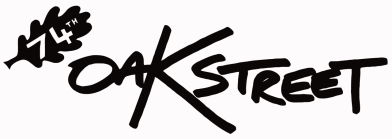 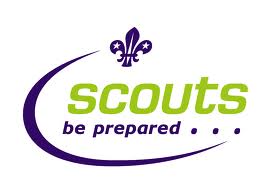 Programme for January to July 2019Additional details for all activities will be published nearer the time on www.74thoakstreet.com - check once a week for the latest news and further information!SCOUT LEADER CONTACT NUMBERS Lucy Turner 07952436539Ben Shaw 07510 780908Date ActivityDetailsUniform4.6.19Fires/ Knots / TentsAt the hut 7pmYes9.6.19Walled Garden Summer Party – TEXT LUCY IF YOU WILL BE ATTENDING!Meet there at 12pm. Collection at 2pm. Parents and children are welcome to stay past 2pm but must be responsible for their child. If their child can stay without parent supervision please text Lucy (this includes walking home by themselves).Neckers only plus clothes suitable for gardening & weather11.6.19WalkieOut in the Peaks. Meet at 7pm/ collection at 9pm from Baslow crossroads – exact address to follow shortly Neckers only 18.6.19PioneeringMake billy can supports at the hutYes25.6.19International Badge At the hutYes2.7.19Urban QR Code OrienteeringMeet at the hut/ finish at the hutYes9.7.19PioneeringMake bridgesYes16.7.19Walkie/ Peak AdventuresOut in peaks somewhereNeckers only23.7.19Party slip n slide thingAt the hutNope!27th July to 3rd August 2019Summer CampRefer to letterNeckers only 